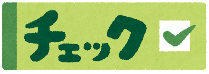 次の問いに答えましょう。　①　次の図の　 の縮図をかきましょう。　　　　　②　次の三角形の拡大図で、まわりの長さが30cmに　　　　　　　　　　　　　　　　　　　　　　　　 なるようにします。辺ABの長さは何ｃｍですか。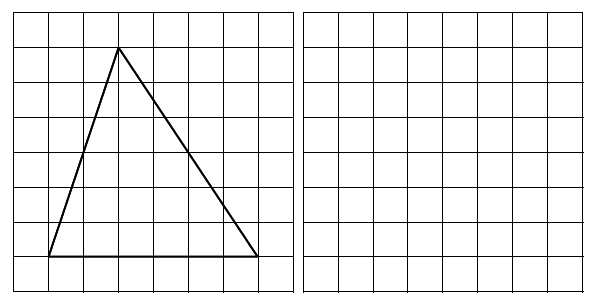 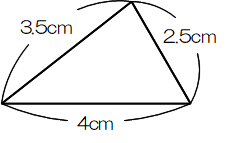 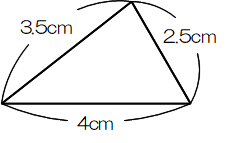 　（　　　　　　）ｃｍ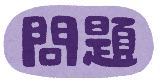 　たくさんは、学習発表会で「地域の特産品」のをすることになり、特産品の写真A～Eを集めました。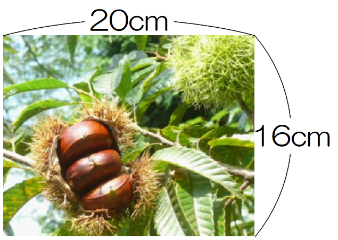 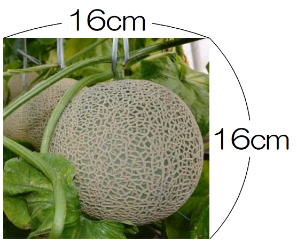 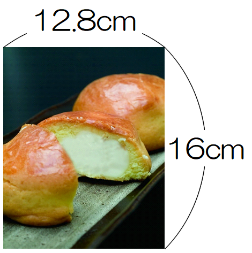 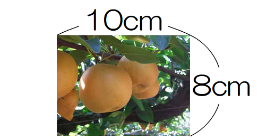 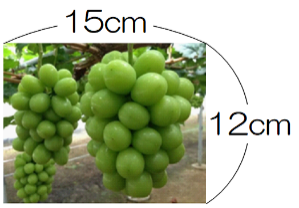 　A　　　　　　　　　　　B　　　　　　　C　　　　　　　　 D　　　　　　　　　E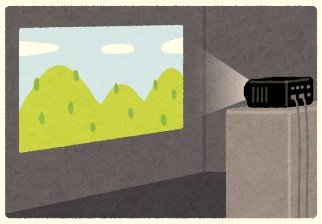 （1）写真A～Eの中に、形が同じではない写真が１枚あります。その写真を選び、記号で答えましょう。　　　　　　　　　　　　　　　　　　　　　　　　　　　　　　　　　答え（　　　　　　　　）（２）下線①で、写真Dを１辺４ｍの正方形のスクリーンにぴったり映したとき、何倍に拡大していますか。　　　　　　　　　　　　　　　　　　　　　　　　　　　　　　　　　答え（　　　　　）倍（３）下線②で、たくさんは、写真Aと写真Dはたての長さが同じだから、同じ倍率でよいと考えていましたが、それはまちがっています。そのわけを横の長さに着目し、言葉や数、式を使って説明しましょう。６年７ 図形の拡大と縮小　　　組　　　番名前（　　　　　　　　　　　　　）